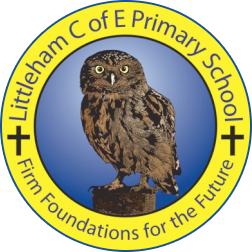 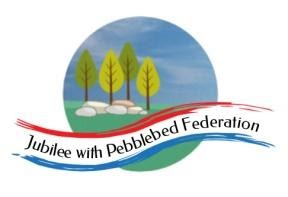 We would love to see any photos of the learning you are doing at home. Please send these to YRteacher@littleham.devon.sch.ukPlease let us know if you need any additional resources to help your child to complete their home learning with you at home.Year: Reception & Year 1Wk beg: 10/5/2021Lesson OneLesson TwoLesson ThreeLesson FourLesson FiveMonday 10th MayName PracticePractice writing your name either on a piece of paper or your name card.Please encourage correct pencil hold – ‘nip, flip and grip’.Make sure your child can form every letter correctly and without a visual.Extension/Year 1 Encourage your child to write the letters smaller and on a line. Once they can do this help your child to learn to write their surname also.ReadingLog onto Bug Club and pick a book to read to your grown up. Ask your child questions about the story and to sound talk the words.https://www.activelearnprimary.co.uk/login?c=0Practice reading some of the sound button words in their home learning pack.e.g. h-u-ff     huffOr read and write the tricky words on their key ring.MathsPractice writing numbers correctly. https://www.youtube.com/watch?v=DzKqCmjVXLIThen watch this short song to start to learn number pairs that make 10.https://www.youtube.com/watch?v=jZi-6_-UhwcNow use fingers to show 10: 8 standing, 2 folded down.  How many are standing? How many folded down? How many altogether? 8 and 2 make 10. Repeat with other pairs. Now say a number less than 10, e.g. 6. Children fold down 6 fingers. How many are standing? Repeat for each number from 1 to 9. Extension/Year 1Write some of these calculations. E. g. 8+2 =10PhonicsReview all letter sounds learnt so far – see flash cards in home learning pack. Focus on learning the digraphs and trigraphs qu ch sh th ng ai ee igh oa oo(long) oo(short) ar ur ow oi ear air ure er Revisit the sound erhttps://www.youtube.com/watch?v=avg7f4o6Zb0Then practice reading these words:termkerb sister dinnerperchnumberhelperfarmerletterPEhttps://www.youtube.com/watch?v=LhYtcadR9nwTuesday 11th MayName PracticePractice writing your name either on a piece of paper or your name card.Please encourage correct pencil hold – ‘nip, flip and grip’.Make sure your child can form every letter correctly and without a visual.Extension/Year 1 Encourage your child to write the letters smaller and on a line. Once they can do this help your child to learn to write their surname also.ReadingLog onto Bug Club and pick a book to read to your grown up. Ask your child questions about the story and to sound talk the words.https://www.activelearnprimary.co.uk/login?c=0Practice reading some of the sound button words in their home learning pack.e.g. h-u-ff     huffOr read and write the tricky words on their key ring.MathsPractice writing numbers correctly. https://www.youtube.com/watch?v=DzKqCmjVXLIThen watch this short song to start to learn number pairs that make 10.https://www.youtube.com/watch?v=jZi-6_-UhwcShow 10 pegs on a coat hanger. Partition into 9 and 1. Turn coat hanger round to show that 9 and 1 make 10 and so do 1 and 9. Write 10 = 9 + 1 and 10 = 1 + 9. Repeat for 8 and 2, 7 and 3, 6 and 4, then 5 and 5. Then ask your child to close their eyes whilst you hide the last 3 pegs with a cloth. They open their eyes. Show me on your fingers how many pegs are hiding. Remove cloth to check. Repeat, hiding other numbers of pegs.PhonicsReview all letter sounds learnt so far – see flash cards in home learning pack. Focus on learning the digraphs and trigraphs qu ch sh th ng ai ee igh oa oo(long) oo(short) ar ur ow oi ear air ure er Revisit the sound ai https://www.youtube.com/watch?v=siVkXoEQDNcThen practice reading these words:aimmailpaidrailsailwaitmainraintailtrainWe have learnt all the sounds in these words so see if your child can sound talk them e.g. ai-m  aimLiteracyGo on a hunt around the house and garden to feel and find things that are:softhardsmoothroughbumpyshinyfluffyfuzzyhairysquashypricklyNow use these words in a sentences. E.g. The teddy is soft. The Lego brick is bumpy.Wednesday 12th MayName PracticePractice writing your name either on a piece of paper or your name card.Please encourage correct pencil hold – ‘nip, flip and grip’.Make sure your child can form every letter correctly and without a visual.Extension/Year 1 Encourage your child to write the letters smaller and on a line. Once they can do this help your child to learn to write their surname also.ReadingLog onto Bug Club and pick a book to read to your grown up. Ask your child questions about the story and to sound talk the words.https://www.activelearnprimary.co.uk/login?c=0Practice reading some of the sound button words in their home learning pack.e.g. h-u-ff     huffOr read and write the tricky words on their key ring.RETalk about what we you are good at (practical skills or values) and how we can help/serve others by using them.Draw a picture of something you are good at and write a sentence to go with the picture.E.g. I am good at singing.I am good at helping Mummy.Finally, practise the prayer below.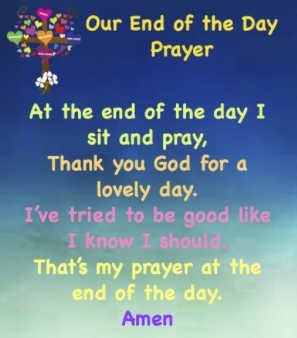 PhonicsReview all letter sounds learnt so far – see flash cards in home learning pack. Focus on learning the digraphs qu ch sh th ng ai ee igh oa oo(long) oo(short) ar ur ow oi ear air ure erRevisit the sound ee https://www.youtube.com/watch?v=cEffZUP4d_8&feature=youtu.beThen practice reading these words:teethseemsheeptreeseesleepgreenfeetsheepbeeWe have learnt all the sounds in these words so see if your child can sound talk them e.g. t-ee-th  teethLiteracy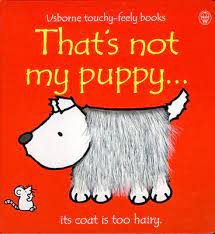 If you have any ‘That’s not my…’ books at home. Read these and feel the textures. Maybe get your child to guess the texture word by feeling first. If you don’t have these books you can find some of them being read on YouTube. See links below for examples. https://www.youtube.com/watch?v=jt1NaAOtJ2Yhttps://www.youtube.com/watch?v=3oMgPK92QUQExplain to your child that we will be making a book for the Nursery children at school called ‘That’s not my fish’. So today draw, paint or collage a fish picture and add a texture somewhere on your fish using a different material. Thursday 13thMayName PracticePractice writing your name either on a piece of paper or your name card.Please encourage correct pencil hold – ‘nip, flip and grip’.Make sure your child can form every letter correctly and without a visual.Extension/Year 1 Encourage your child to write the letters smaller and on a line. Once they can do this help your child to learn to write their surname also.ReadingLog onto Bug Club and pick a book to read to your grown up. Ask your child questions about the story and to sound talk the words.https://www.activelearnprimary.co.uk/login?c=0Practice reading some of the sound button words in their home learning pack.e.g. h-u-ff     huffOr read and write the tricky words on their key ring.MathsPractice writing numbers correctly. https://www.youtube.com/watch?v=DzKqCmjVXLITo partition 10 in different waysCut out flowerheads from red and yellow card, prepare ‘vases’.Ask your child to take 10 lollipop sticks each and a vase. They take red and yellow flowers to stick on their lollipop sticks then place the 10 flowers in their vase.How many red flowers have you made? And yellow? And altogether?If you make 8 red flowers, how many yellow flowers would you need to make?PhonicsReview all letter sounds learnt so far – see flash cards in home learning pack. Focus on learning the digraphs and trigraphs qu ch sh th ng ai ee igh oa oo(long) oo(short) ar ur ow oi ear air ure erRevisit the sound ighhttps://www.youtube.com/watch?v=eoJXl-IkFF8&feature=youtu.beThen practice reading these words:highsightmightsighbrightrightflightfightnightlightWe have learnt all the sounds in these words so see if your child can sound talk them e.g. h-igh highHandwritingPractice drawing different shapesCircleOvalRectangleSquare TriangleDiamondHeartstarFriday 14th MayName PracticePractice writing your name either on a piece of paper or your name card.Please encourage correct pencil hold – ‘nip, flip and grip’.Make sure your child can form every letter correctly and without a visual.Extension/Year 1 Encourage your child to write the letters smaller and on a line. Once they can do this help your child to learn to write their surname also.ReadingLog onto Bug Club and pick a book to read to your grown up. Ask your child questions about the story and to sound talk the words.https://www.activelearnprimary.co.uk/login?c=0Practice reading some of the sound button words in their home learning pack.e.g. h-u-ff     huffOr read and write the tricky words on their key ring.MathsPractice writing numbers correctly. https://www.youtube.com/watch?v=DzKqCmjVXLIStand the 10 skittles in a 4, 3, 2, 1 formation; make sure you have lots of space your child to roll the ball.  Take it in turns to roll the ball into the skittles. They say how many they have knocked over and how many are still standing.Write scores on a piece of paperHow many skittles did you knock down? So how many are still standing? How many skittles altogether? What pairs to 10 can you see in the skittles?PhonicsReview all letter sounds learnt so far – see flash cards in home learning pack. Focus on learning the digraphs and trigraphs qu ch sh th ng ai ee igh oa oo(long) oo(short) ar ur ow oi ear air ure erPhonicsReview all letter sounds learnt so far – see flash cards in home learning pack + j v w x y z zz qu ch sh th ng ai ee igh oaLearn the sound oahttps://www.youtube.com/watch?v=rrGadCz2A1oThen practice reading these words:oakcoatroadsoapLiteracyRetell…That’s not my fish.Its tail is too fuzzy.That’s not my fish. It eyes are too shiny.That’s not my fish.Its fins are too smooth.Practice retelling the story noticing the repetitive language. Can they remember the story off by heart?Please be aware that your home filter may allow unsuitable links to pop up when watching any YouTube video.